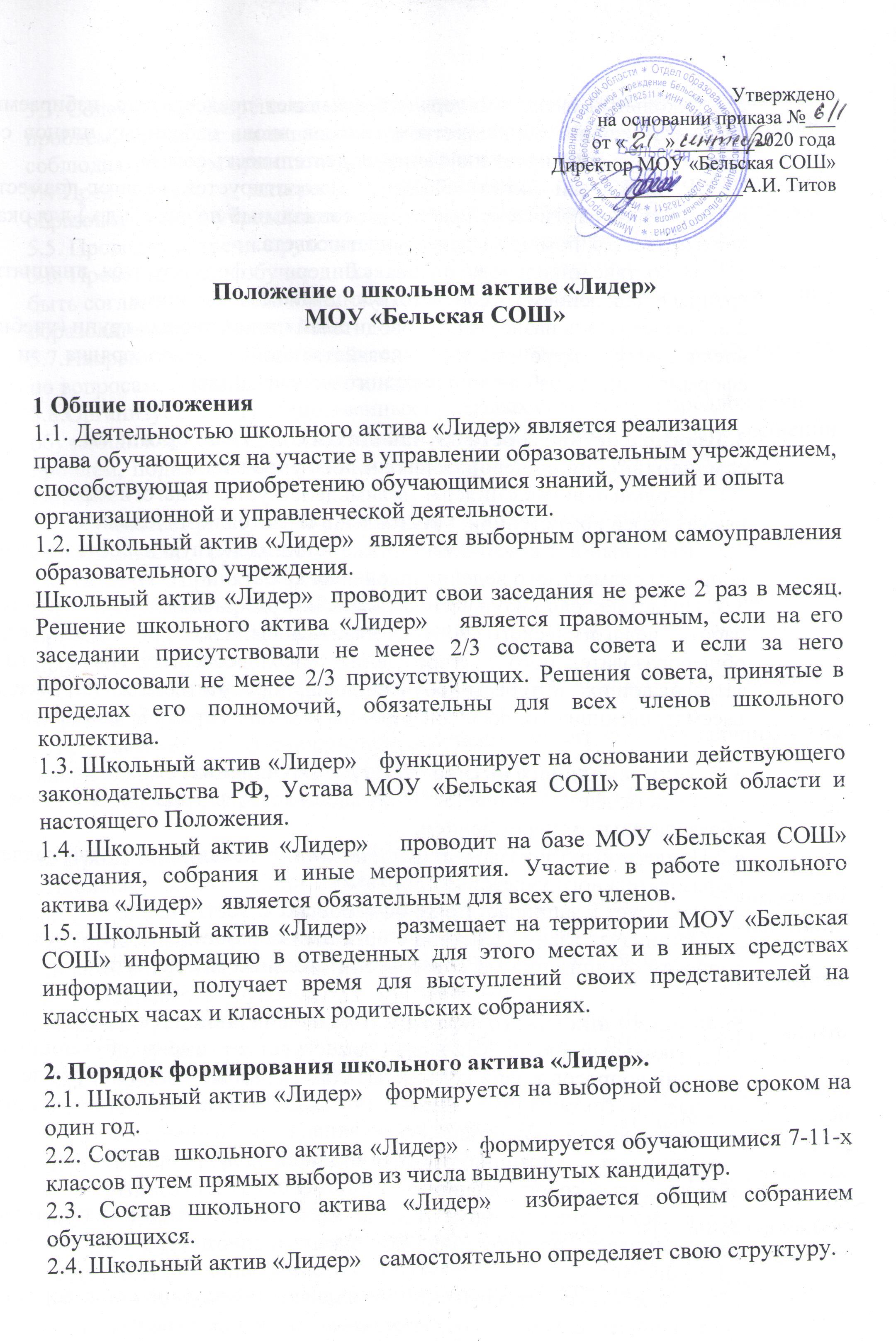 2.5. Школьный актив «Лидер»   возглавляет председатель, избираемый на первом заседании большинством голосов вновь избранных членов совета. Председатель планирует и организует деятельность совета.2.6. В школьный актив «Лидер»   кооптируется педагог (заместитель директора, педагогический работник, социальный педагог и др.) для оказания педагогической помощи в деятельности совета.2.7. В составе школьного актива «Лидер»   формируются инициативные группы с наделением их соответствующими полномочиями.2.8. Председатель назначает руководителей инициативных групп (учебной,внеклассных мероприятий, хозяйственной, правопорядка и др.), сформированных из членов школьного актива «Лидер».3. Взаимодействие совета обучающихся с другими органамисамоуправления общеобразовательного учреждения3.1. Школьный актив «Лидер»   взаимодействует с педагогическим советом в рамках своей компетенции, установленной настоящим Положением.3.2. Школьный актив «Лидер»   также взаимодействует с советом школы по вопросам совместного ведения школьных дел.3.3. Представитель школьного актива «Лидер»   может принимать участие в работе педагогического совета, управляющего совета, других структур общеобразовательного учреждения с совещательным голосом, затрагивающих интересы обучающихся, присутствовать на заседаниях, рассматривающих вопросы дисциплины и защиты прав обучающихся.4. Задачи школьного актива «Лидер»   обучающихся.4.1.Представляет интересы обучающихся в процессе управления образовательным учреждением.4.2.Поддерживает и развивает инициативу обучающихся в жизни коллективаОбразовательного учреждения.4.3.Реализует и защищает права обучающихся.4.4.Организует взаимодействие с органами образовательного учреждения по вопросам организации массовых воспитательных мероприятий.5. Функции школьного актива «Лидер»   обучающихся.5.1. Школьный актив «Лидер»   выступает от имени обучающихся при решении вопросов жизни коллектива общеобразовательного учреждения:-изучает и формулирует мнение обучающихся по вопросам организации жизни коллектива обучающихся;-представляет позицию обучающихся в органах управления образовательного учреждения;-оказывает организационную помощь в работе старост (командиров) классов;-разрабатывает предложения по организации внеурочной деятельности обучающихся.5.2. Содействует реализации инициатив обучающихся в организации досуговой деятельности, создает условия для их реализации.5.3. Содействует разрешению конфликтных вопросов: участвует в решениипроблем, согласует взаимные интересы обучающихся, учителей и родителей,соблюдая при этом принципы защиты прав обучающихся.5.4.Представляет интересы обучающихся перед руководством образовательного учреждения на педагогических советах, общих собраниях.5.5. Проводит встречи с руководством не реже одного раза в четверть.5.6. Проводит среди обучающихся опросы и референдумы (вопросы должныбыть согласованы с педагогом-психологом) по разным направлениям жизниобразовательного учреждения.5.7.Направляет своих представителей для работы в коллегиальных органах по вопросам, относящимся к компетенции совета.5.8.Организует работу общественных приемных совета, сбор предложенийобучающихся, проводит открытые слушания, ставит вопросы о решении проблем, поднятых обучающимися, руководством или органами управления школой.5.9. Принимает решения по рассматриваемым вопросам, информируетобучающихся, руководство и органы управления образовательного учреждения о принятых решениях.5.10. Направляет представителей школьного актива «Лидер»   на заседания органов управления, рассматривающих вопросы о дисциплинарных проступках обучающихся.5.11. Участвует в разрешении конфликтных вопросов между участникамиобразовательного процесса.5.12.Участвует в формировании составов делегаций обучающихся на внешкольные массовые мероприятия.5.13. Инициирует предложения интересных дел обучающихся.6. Права школьного актива «Лидер»   обучающихся.Школьный актив «Лидер»   имеет право:6.1. Знакомиться с локальными нормативными документами образовательного учреждения и их проектами в пределах своей компетенции, вносить в них изменения и предложения по совершенствованию работы.6.2. Направлять руководству образовательного учреждения письменные запросы, предложения по работе и получать на них официальные ответы.6.3. Получать от руководства информацию по вопросам жизни образовательного учреждения.6.4. Пользоваться организационной поддержкой должностных лиц образовательного учреждения, отвечающих за воспитательную работу, при подготовке и проведении мероприятий советом.6.5. Вносить руководству предложения по совершенствованию образовательного процесса.6.6. Вносить руководству предложения о поощрениях обучающихся, а прирассмотрении вопросов о дисциплинарном воздействии по отношению к обучающимся давать экспертное (или коллегиальное) заключение оцелесообразности его применения.6.7.Опротестовывать решения руководства и других органов самоуправления, действия работников, противоречащие Уставу МОУ «Бельская СОШ».6.8. Опротестовывать в пределах своей компетенции решения руководства,касающиеся обучающихся, принятые без учета предложений совета обучающихся, в других органах самоуправления.6.9. Создавать печатные органы (стенгазеты, колонку в пресс-центре и др.), участвовать в работе СМИ.6.10. Устанавливать отношения и организовывать совместную деятельность с советами других учебных заведений.6.11. Использовать оргтехнику, средства связи и другое имущество Учреждения по согласованию с руководством.6.12. Вносить предложения в план воспитательной работы.6.13. Осуществлять иные полномочия в соответствии с законодательством РФ и Уставом МОУ «Бельская СОШ».7. Ответственность  школьного актива «Лидер»   обучающихся7.1 Школьный актив «Лидер»  несет ответственность за выполнение закрепленных за ним задач и функций.7.2.В случае невыполнения задач и функций совет может быть досрочнопереизбран в соответствии с нормами, указанными в данном Положении.8 Делопроизводство школьного актива «Лидер»   обучающихся8.1.Заседания школьного актива «Лидер»   протоколируются.8.2.План работы школьного актива «Лидер»   разрабатывается на весь учебный год исходя из плана воспитательной работы образовательного учреждения и предложений членов совета.8.3.В конце учебного года школьный актив «Лидер»   готовит отчет о выполненной работе.